Class Three will be taught Monday – Thursday by Mrs Fletcher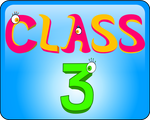 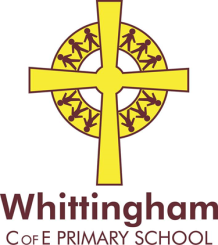 and on Friday by Mrs Athey/Mrs Chisholm.Reading: We now use Accelerated Reader in school. The children have dedicated reading time daily, so they can complete their quizzes at school. The expectation for our age of children is that they should be reading at least 3 of the smaller ORT Stage 12-16 books per week, which is about 300 pages, so it is important that they are reading regularly at home. The hour per week we have always expected is a minimum. Please continue to ask your child questions about the story and write in their Reading Record. Please record how long they have read for each day and the pages they have read.Homework: In preparation for SATs later in the year for Year 6 and next year for Year 5, we have bought a KS2 SAT revision activity booklet for each child in class three for Grammar, Comprehension and Maths. Each activity is designed to last just 10 minutes, as a recap of work covered in class previously. One activity will be set weekly from each booklet – details will be in your child’s planner. These booklets must be returned to school each week for marking. Planners and reading logs will be checked and signed by me weekly, on a Monday. Please make sure you sign these each week.Many thanks, Mrs Fletcher.In Literacy the children will be developing persuasive writing through researching and campaigning on environmental matters. The children will develop their persuasive techniques through letter writing and presenting to an audience.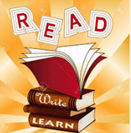 We will develop our writing of information texts, based on our class reading and linked to our topic work.Spelling will continue to be a class focus, developing spelling strategies and applying these in their writing. We will continue weekly grammar activities through our class work and daily focussed activities in lessons.We will continue using Accelerated Reader to develop our reading comprehension skills, through independent and group guided reading. Numeracy Fractions:-Compare and order fractions.- Use common factors to simplify fractions; use common multiples to express fractions in the same denomination.- Add and subtract fractions with different denominations and mixed numbers, using the concept of equivalent fractions.- Multiply simple pairs of proper fractions, writing the answer in its simplest form [for example 𝟏 𝟒 x 𝟏 𝟐 = 𝟏 𝟖 ] Divide proper fractions by whole numbers [for example 𝟏 𝟑 ÷ 2 = 𝟏 𝟔 ]Decimals and Percentages-Identify the value of each digit in numbers given to 3 decimal places and multiply numbers by 10, 100 and 1,000 giving answers up to 3 decimal places.- Solve problems involving the calculation of percentages.Recall and use equivalences between simple fractions, decimals and percentages, including in different contexts.The children MUST know their times tables and be able to recall quickly.In Geography our focus this term will be learning about The Americas. The children will learn to locate the world’s countries using maps, with a focus on North and South America. They will concentrate on their environmental regions, key physical and human characteristics, countries, and major cities in North and South America.In Science our topics are:Forces -Understand that gravity is a force which pulls down on objects. Understand friction as a force. 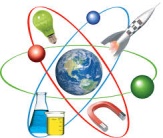 Investigate water resistance.Research Isaac Newton and his discoveries. Properties of Materials -Children will be able to group materials based on their properties. Understand different forms of matter (solids, liquids, gases.) Understand dissolving and reversible and irreversible changes.In History we will continue our learning about the Mayan Civilisation: Who they were and when and where they lived, their religious beliefs and practices and the gods they believed in, as well as identifying and using sources of evidence to learn about the Maya cities and some of the people who explored and documented them. In Science our topics are:Forces -Understand that gravity is a force which pulls down on objects. Understand friction as a force. Investigate water resistance.Research Isaac Newton and his discoveries. Properties of Materials -Children will be able to group materials based on their properties. Understand different forms of matter (solids, liquids, gases.) Understand dissolving and reversible and irreversible changes.In French the children will continue their language learning through the happy language scheme ‘La Jolie Ronde’. The children will  be learning to talk about food, give simple instructions, express thanks and express likes/dislikes and opinions. 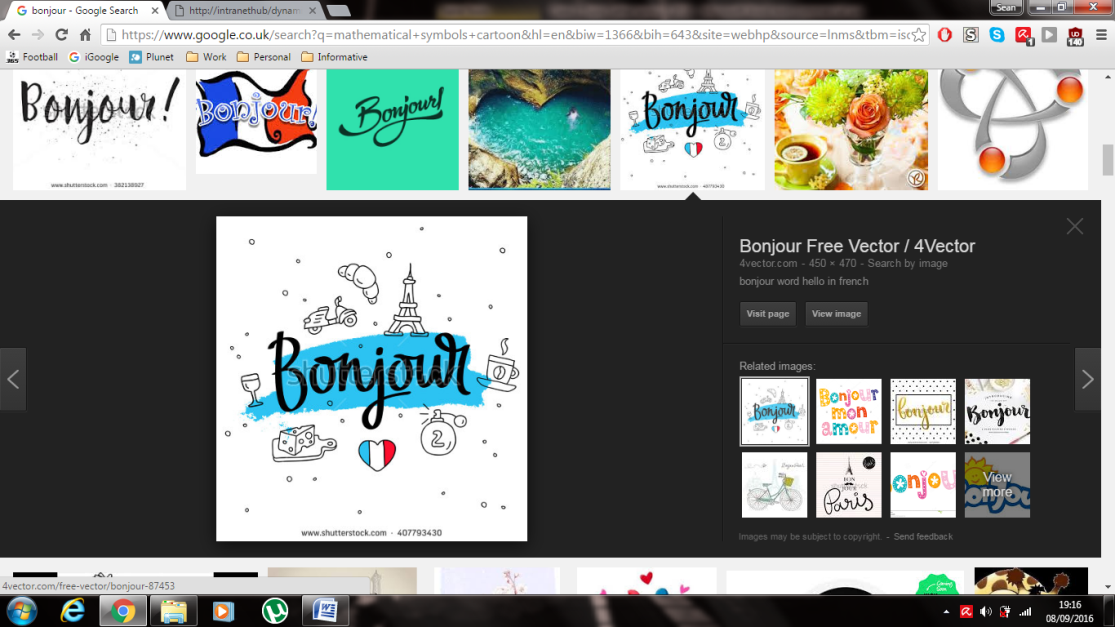 In R.E the children will be 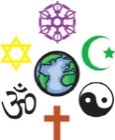 continuing to compare and contrast key beliefs of Christianity and other World Faiths. Hopefully we will be having a class trip to a Gurdwara in Newcastle and also a visitor to school - details to follow!In Music Class 3 will be following the Charanga Music school programme, looking at Rock music in a unit called ‘Don’t Stop Believing’. We will also focus on analysing and improving our performance.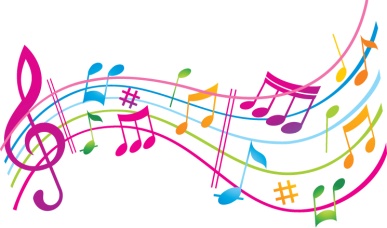 Art this half term will focus on Aztec art. 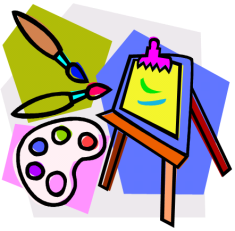  Developing line drawings by observational drawings of nature. Aztec masks. Weaving. Clay tiles with embossed designs.Forest SchoolOur sessions will happen every week on Fridays. During these sessions we will also cover -Technology – Using tools and making things and now that Mrs Chisholm is a qualified Forest Schools Leader our Food Technology session will take place out on the Fire Pit. A lot of the work we do in PSHE such as resilience, teamwork and confidence will be covered in these sessions.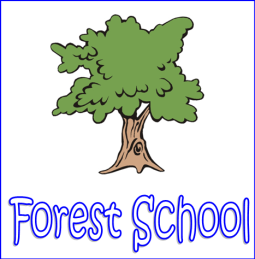 In P.E the children will take part in gymnastics and  Rugby with Falcons Rugby coach, Callum Lawn. The football squad may also have additional training sessions within school time, to keep their skills sharp- see planners for details.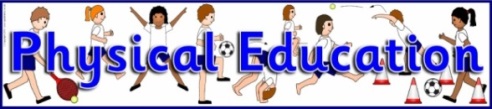 P.E kit is needed in school on Mondays and Fridays.In the interest of space in the Class 3 cloakroom please could PE kit be only brought in on these days.In Computing the children will be completing their world faith PowerPoints, presenting them to a wider audience and also publishing to the school website.We will then be sharing our skills learnt using ‘Crumble’ technology to teach the Year 3 and 4 children how to use this equipment themselves and we hope to have a demonstration in school during National Science Week!   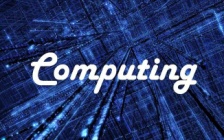 PHSE the children will be developing resilience and awareness of others through our work on the #i will campaign, where we will be understanding the importance of volunteering - starting with a litter pick 15th March in school time. Understanding our role in the world and we will be taking part in Christian Aid Global Leaders Award.